ЗАКУПОЧНАЯ ДОКУМЕНТАЦИЯпо  проведению открытого запроса предложенийна право заключения договора по поставке и обслуживанию растенийНастоящая документация является неотъемлемой частью Уведомления о проведении закупочной процедурыМосква 2012г.Оглавление1.	Общие положения	32.	Предмет закупки	52.1.	Техническая часть. Лот № 1.	5                          Коммерческая часть	62.2.	Техническая часть. Лот № 2	10                          Коммерческая часть	103.1	Требования к Участникам	123.2                    Требования к документам	124.	Подготовка Предложений	134.1.	Общие требования к Предложению	134.2	Требования к языку Предложения	144.3	Разъяснение закупочной Документации	144.4	Продление срока окончания приема Предложений	155	Подача предложений и их прием	156	Оценка Предложений и проведение переговоров	166.1	Общие положения	166.2	Отборочная стадия	166.3	Оценочная стадия	176.4	Проведение переговоров	187	Подписание Договора	198        Образцы основных форм документов	208.1.                  Письмо о подаче оферты (Форма №1)	208.2.1.               Коммерческое предложение (Форма №2) Лот № 1	228.2.2.               Коммерческое предложение (Форма №2) Лот № 2	338.3.                 Анкета Участника (Форма №3)	388.4.                 Справка об опыте выполнения аналогичных проектов (Форма №4)	39Общие положения1.1 Заказчик - ОАО АФК «Система» - юридический адрес: 125009, г.Москва, ул. Моховая, д.13, стр.1.1.2 Организатор -  Административный комплекс ОАО АФК «Система», контактное лицо по вопросам организации и проведения открытого запроса предложений - главный специалист Шубина Елена Николаевна  +7 (495) 730-15-13, доб. 50298, Shubina@sistema.ru, контактное лицо по вопросам технического задания - главный специалист, Сидорюк Ольга Юрьевна,  8(495)2281500 доб. 50386, Sidoryuk@sistema.ru 1.3 Срок окончания приема предложений Предложения, оформленные в соответствии с требованиями закупочной документации, должны быть доставлены по адресу Организатора не позднее  17-45 часов (местное время) 15.06.2012 г., 1.4 Предоставление Закупочной документации1.4.1. Участники могут ознакомиться с  Закупочной документацией на официальном сайте ОАО АФК «Система» www.sistema.ru  в разделе «Закупки». 1.4.2. Порядок предоставления Закупочной документации на последующие этапы, в случае их проведения, будет доведен до сведения Участников дополнительно.1.5 Правовой статус процедур и документов1.5.1. Открытый запрос предложений не является конкурсом, и его проведение не регулируется статьями 447—449 части первой Гражданского кодекса Российской Федерации. Данная процедура запроса предложений также не является публичным конкурсом и не регулируется статьями 1057—1061 части второй Гражданского кодекса Российской Федерации. Таким образом, данная процедура запроса предложений не накладывает на Организатора соответствующего объема гражданско-правовых обязательств.1.5.2. Опубликованное в соответствии с пунктом 1.1 Уведомление вместе с его неотъемлемым приложением – настоящей Документацией, являются приглашением делать оферты и должны рассматриваться Участниками с учетом этого.1.5.3. Предложение Участника имеет правовой статус оферты и будет рассматриваться Организатором в соответствии с этим, однако Организатор оставляет за собой право разрешать или предлагать Участникам вносить изменения в их Предложения по мере проведения этапов запроса предложений. Организатор оставляет за собой право на последнем (финальном) этапе запроса предложений установить, что Предложения Участников, поданные на данный этап, должны носить характер твердой оферты, не подлежащей в дальнейшем изменению.1.5.4. Заключенный по результатам запроса предложений Договор фиксирует все достигнутые сторонами договоренности.1.5.5. При определении условий Договора с Победителем используются следующие документы с соблюдением указанной иерархии (в случае их противоречия):Протоколы преддоговорных переговоров между Организатором и Победителем (по условиям, не оговоренным ни в настоящей Документации по запросу предложений, ни в Предложении Победителя);Уведомление о проведении запроса предложений и настоящая Документация по запросу предложений по всем проведенным этапам со всеми дополнениями и разъяснениями;Предложение Победителя со всеми дополнениями и разъяснениями, соответствующими требованиям Организатора.1.5.6. Иные документы Организатора и Участников не определяют права и обязанности сторон в связи с данным запросом предложений.1.5.7. Во всем, что не урегулировано Уведомлением о проведении закрытого запроса предложений и настоящей Документацией, стороны руководствуются Гражданским кодексом Российской Федерации.1.6 Обжалование1.6.1. Все споры и разногласия, возникающие в связи с проведением закрытого запроса предложений в том числе, касающиеся исполнения Организатором и Участниками своих обязательств, должны решаться в претензионном порядке. Для реализации этого порядка заинтересованная сторона в случае нарушения ее прав должна обратиться с претензией к другой стороне. Сторона, получившая претензию, должна направить другой стороне мотивированный ответ на претензию в течение 10 рабочих дней с момента ее получения.1.6.2. Если претензионный порядок, не привел к разрешению разногласий, Участники имеют право оспорить решение или поведение Организатора на Тендерном комитете ОАО АФК «Система».1.6.3. Вышеизложенное не ограничивает права сторон на обращение в суд в соответствии с действующим законодательством.1.7.  Прочие положения1.7.1. Участники самостоятельно несут все расходы, связанные с подготовкой и подачей Предложения, а Организатор по этим расходам не отвечает и не имеет обязательств, независимо от хода и результатов данного запроса предложений.1.7.2. Организатор обеспечивает разумную конфиденциальность относительно всех полученных от Участников сведений, в том числе содержащихся в Предложениях. Предоставление этой информации другим Участникам или третьим лицам возможно только в случаях, прямо предусмотренных действующим законодательством Российской Федерации или настоящей Документацией.1.7.3. Организатор вправе отклонить Предложение, если он установит, что Участник прямо или косвенно дал, согласился дать или предложил служащему Организатора вознаграждение в любой форме: работу, услугу, какую-либо ценность, в качестве стимула, который может повлиять на принятие Закупочной комиссией решения по определению Победителя.1.7.4. Организатор вправе отклонить Предложения Участников, заключивших между собой какое-либо соглашение с целью повлиять на определение Победителя Запроса предложений.Предмет закупкиПредметом закупки является: поставка  и обслуживание растений в офисах ОАО АФК «Система» сроком на один календарный год с даты подписания договора:- г. Москва, ул. Моховая, д.13, стр.1;- г. Москва, ул. Пречистенка, д.17.Техническая часть. Лот №1.Лот №1. Поставка и обслуживание растений в офисах ОАО АФК «Система»Разработка проекта озеленения, предоставление коммерческого предложения.Подбор растений с учетом пожеланий Заказчика.Подбор вазонов, необходимых субстратов, аксессуаров.Поставка растений и сопутствующих материалов.Выезд специалиста для обеспечения ухода за растениями 2 раза в неделю (полив, опрыскивание, обработка фитогормонами и микроэлементами, полирование листвы, пересадка, перевалка, обрезка растений.).Лечение растений или гарантия замены цветочного материала.Консультационное обслуживание по телефону (выезд на объект, в случае необходимости – вне графика).Круглосуточная доставка растений по адресам, указанным Заказчиком, включая выходные и праздничные дни.Предоставление персонального менеджера – дипломированного специалиста.Товар должен соответствовать пожеланиям Заказчика.Соблюдение графика посещений (представляет Заказчик - день, время).Коммерческая частьПоставка растений осуществляется в течении 2-х суток после заказа, если иной срок не будет обоснован письмом, которое Заказчик имеет право рассмотреть либо отклонить. Обслуживание растений осуществляется Исполнителем 2 (два) раза в неделю в период времени с 06.00 до 09.00 понедельник и четверг.  Поставка растений - круглосуточная с согласования Заказчика.За каждый просроченный день поставки Исполнитель возмещает Заказчику  0,01% от суммы заказа. В случае гибели растения (ненадлежащий уход, заболевание растения…) если она произошло не по вене Заказчика, Исполнитель обязан в течении 5 (пяти) дней произвести замену за свой счет.  Оплата производится в рублях РФ по факту поставки по безналичному расчету на основании выставленного счета; Коммерческая часть может содержать условия, критичные для данной Закупки. В таком случае от участников закупочной процедуры требуется указать свое согласие/несогласие с данными положениями. Поставка и обслуживание растений  по проекту плоская кровля по адресу г. Москва, ул. Моховая д. 13 стр.1Поставка растений, сопутствующих материалов, необходимых субстратов, аксессуаров.Выезд специалиста для обеспечения ухода за растениями 2 раза в неделю (полив, опрыскивание, обработка фитогормонами и микроэлементами, полирование листвы, пересадка, перевалка, обрезка растений.).Лечение растений или гарантия замены цветочного материала.Консультационное обслуживание по телефону (выезд на объект, в случае необходимости – вне графика).Круглосуточная доставка растений по адресам, указанным Заказчиком, включая выходные и праздничные дни.Предоставление персонального менеджера – дипломированного специалиста.Товар должен соответствовать пожеланиям Заказчика.Соблюдение графика посещений (представляет Заказчик - день, время).Поставка растений и сопутствующих  материалов осуществляется в течении 7ми суток после заказа. Обслуживание растений осуществляется Исполнителем 2 (два) раза в неделю в период времени с 06.00 до 09.00 понедельник и четверг.  Поставка растений - с согласования Заказчика.За каждый просроченный день поставки Исполнитель возмещает Заказчику  0,01% от суммы заказа. В случае гибели растения (ненадлежащий уход, заболевание растения…) если она произошло не по вене Заказчика, Исполнитель обязан в течение 5 (пяти) дней произвести замену растения за свой счет.  Оплата производится в рублях РФ по факту поставки по безналичному расчету на основании выставленного счета;Коммерческая часть может содержать условия, критичные для данной Закупки. В таком случае от участников закупочной процедуры требуется указать свое согласие/несогласие с данными положениями.Техническая часть. Лот №2. Лот №2. Оказание услуг по флористическому оформлению офисов и доставке цветочных композиций и букетов.Изготовление цветочных композиций и букетов из живых цветов для размещения в офисах:- приемных руководства;- буфетных зонах;- конференц-залах, холлах при проведении корпоративных мероприятий, а также в период праздников.2.     Изготовление цветочных композиций и букетов из живых цветов для вручения.3.     Подбор цветочного материала с учетом пожеланий Заказчика.4.  Подбор вазонов, необходимых субстратов, аксессуаров и иных сопутствующих материалов.5.     Предоставление персонального менеджера – дипломированного специалиста.Коммерческая частьРазмещение цветочных композиций и букетов из живых цветов в офисах расположенных по адресам:- г.Москва, ул. Моховая, д.13, стр. 1;- г.Москва, ул. Пречистенка, д.17.График сервисного обслуживания растений (предоставляет участник с указанием дня недели, времени).Круглосуточная доставка, включая выходные и праздничные дни, цветочных композиций и букетов по адресам, которые будут указаны Заказчиком.Строгое соблюдение графика сервисного обслуживания растений. В случае возникновения необходимости выезд на объект вне графика.Оплата производится в рублях  по факту поставки по безналичному расчету на основании выставленного счета.	Коммерческая часть может содержать условия, критичные для данной Закупки. В таком случае от участников закупочной процедуры требуется указать свое согласие/несогласие с данными положениями.Важно!	Предложения Участников должны быть оформлены в соответствии с Формами, приведенными в разделе 8 настоящей документации. Коммерческое предложение Участников подается по каждому лоту отдельно.Требования к Участникам и документы, подлежащие предоставлениюТребования к Участникам Подтверждение соответствия предъявляемым требованиям3.1.1.	Участвовать в данной процедуре запроса предложений может любое юридическое лицо. Чтобы претендовать на победу в данной процедуре запроса предложений и на право заключения Договора, Участник на момент подачи Предложения должен отвечать следующим требованиям:быть зарегистрирован в установленном порядке и иметь соответствующие лицензии на выполнение видов деятельности в рамках Договора;обладать опытом выполнения аналогичных договоров - не менее 3-х лет;иметь соответствующие ресурсные возможности для исполнения договора (финансовые, материально-технические, производственные, трудовые);иметь действующие договоры с организациями и иными субъектами занимающимися выращиванием растений,, подтверждающие документы прямых поставок растений из Голландии, Дании и т.д..организация не должна находиться под процедурой банкротства, в процессе ликвидации или реорганизации, на ее имущество не должен быть наложен арест;наличие положительных характеристик и отзывов;возможность отсрочки платежа на срок до 14  рабочих дней;наличие сайта.3.2 Требования к документамПодтверждение соответствия Участника установленным требованиям3.2.1. Участник должен включить в состав Предложения следующие документы, подтверждающие его соответствие вышеуказанным требованиям:копии учредительных документов, заверенные подписью руководителя и печатью организации;копию свидетельства о государственной регистрации, заверенную подписью руководителя и печатью организации;копию свидетельства о постановке на учет в налоговом органе, заверенную подписью уполномоченного лица и печатью организации (по необходимости);копию документа (приказа, протокола собрания учредителей и т.п.), подтверждающего полномочия лица, подписавшего Предложение, заверенную подписью руководителя и печатью организации. Если Предложение подписывается по доверенности, предоставляется оригинал или нотариально заверенная копия доверенности и вышеуказанные документы на лицо, выдавшее доверенность;копии бухгалтерского баланса и отчета о прибылях и убытках (формы № 1, 2) за один предыдущий год и завершившийся отчетный период текущего года;справку об оплате уставного капитала, подписанную руководителем и главным бухгалтером организации;справку об отсутствии решений органов управления организации или судебных органов о ликвидации или реорганизации организации или ареста ее имущества, подписанную руководителем организации;копии действующих лицензий на виды деятельности, связанные с выполнением Договора, с приложениями, заверенные подписью руководителя и печатью организации;копии действующих договоров с организациями и иными субъектами занимающимися выращиванием растений, подтверждающие документы прямых поставок растений из Голландии, Дании и т.д.справку о выполнении аналогичных по характеру и объему договоров за последние 3 года, отзывы заказчиков за последние 3 года;портфолио с реализованными проектами за последние 3 года;иные документы, которые, по мнению Участника, подтверждают его соответствие установленным требованиям, с соответствующими комментариями, разъясняющими цель представления этих документов.3.2.4. Все указанные документы прилагаются Участником к Предложению.3.2.5. В случае если по каким-либо причинам Участник не может предоставить требуемый документ, он должен приложить составленную в произвольной форме справку, объясняющую причину отсутствия требуемого документа, а также содержащую заверения Организатору в соответствии Участника данному требованию.Подготовка ПредложенийОбщие требования к Предложению4.1.1. Участник должен подготовить Предложение, включающее:Письмо о подаче оферты по форме и в соответствии с инструкциями, приведенными в настоящей Документации (Форма № 1, п.8.1) Важно!!! Подается по каждому Лоту отдельно;Коммерческое предложение по форме и в соответствии с инструкциями, приведенными в настоящей Документации (Форма № 2, п.8.2) Важно!!! Подается по каждому Лоту отдельно;Анкету участника по форме и в соответствии с инструкциями, приведенными в настоящей Документации (Форма № 3, п.8.3) Документы, подтверждающие соответствие Участника требованиям настоящей Документации (п.3.1.). Важно!!! Подается по каждому Лоту отдельно;4.1.2. Участник имеет право подать только одно Предложение. В случае нарушения этого требования все Предложения такого Участника отклоняются без рассмотрения по существу.4.1.3. Каждый документ, входящий в Предложение, должен быть подписан лицом, имеющим право в соответствии с законодательством Российской Федерации действовать от лица Участника без доверенности, или надлежащим образом уполномоченным им лицом на основании доверенности. В последнем случае оригинал доверенности прикладывается к Предложению.4.1.4. Каждый документ, входящий в Предложение, должен быть скреплен печатью Участника.4.1.5. Требования пунктов 4.1.3. и 4.1.4. не распространяются на нотариально заверенные копии документов или документы, переплетенные типографским способом.4.1.6. Документы (листы и информационные конверты), входящие в Предложение, должны быть скреплены или упакованы таким образом, чтобы исключить случайное выпадение или перемещение страниц и информационных конвертов. 4.1.7. Участник также должен подготовить одну полную копию Предложения и одну копию коммерческой части Предложения.4.1.8. Никакие исправления в тексте Предложения не имеют силу, за исключением тех случаев, когда эти исправления заверены рукописной надписью «исправленному верить» и собственноручной подписью уполномоченного лица, расположенной рядом с каждым исправлением.Важно!!!Участник осуществляет подачу коммерческих предложений по каждому лоту отдельно, за исключением подачи общих документов, относящихся к обоим лотам.ВАЖНО!!!Требования к языку ПредложенияВсе документы, входящие в Предложение, должны быть подготовлены на русском языке за исключением нижеследующего.Документы, оригиналы которых выданы Участнику третьими лицами на ином языке, могут быть представлены на языке оригинала при условии, что к ним приложен перевод этих документов на русский язык (в специально оговоренных случаях – апостилированный). При выявлении расхождений между русским переводом и оригиналом документа на ином языке Организатор будет принимать решение на основании перевода.Организатор вправе не рассматривать документы, не переведенные на русский язык.Разъяснение закупочной ДокументацииУчастники вправе обратиться к Организатору за разъяснениями настоящей закупочной Документации. Запросы на разъяснение Документации по запросу предложений должны подаваться в письменной форме за подписью руководителя организации или иного ответственного лица Участника.Организатор в разумный срок ответит на любой вопрос, который он получит не позднее, чем за 2 дня до истечения срока подачи Предложений (п.1.4). Если, по мнению Организатора, ответ на данный вопрос будет интересен всем Участникам, копия ответа (без указания источника запроса) будет направлена всем Участникам, официально получившим настоящую Документацию.Продление срока окончания приема ПредложенийПри необходимости Организатор имеет право продлевать срок окончания приема Предложений, установленный в п.1.4, с уведомлением всех участников.Все Участники, официально получившие настоящую Документацию, незамедлительно уведомляются об этом с использованием средств оперативной связи (телефон, факс, электронная почта).Подача предложений и их прием5.1 Оригинал и копия предложения должны быть запечатаны во внешний и внутренний конверты следующим образом:- внешний конверт с оригиналом и копией Предложения должен содержать следующую информацию:- внутренние конверты должны содержать следующую информацию:                                                                                                                                                  ОРИГИНАЛ (или КОПИЯ)Оценка Предложений и проведение переговоровОбщие положенияОценка Предложений осуществляется рабочей (экспертной) группой. Оценка Предложений включает отборочную стадию, оценочную стадию, проведение при необходимости переговоров.Отборочная стадия6.2.1. В рамках отборочной стадии проверяется:правильность оформления Предложений и их соответствие требованиям настоящей документации по существу;соответствие Участников требованиям настоящей документации;соответствие коммерческого предложения требованиям настоящей документации.В рамках отборочной стадии Организатор может запросить у Участников разъяснения или дополнения их Предложений, в том числе представления отсутствующих документов. При этом Закупочная комиссия не вправе запрашивать разъяснения или требовать документы, меняющие суть Предложения.6.2.2. По результатам проведения отборочной стадии Организатор имеет право отклонить Предложения, которые:в существенной мере не отвечают требованиям к оформлению настоящей документации;поданы Участниками, которые не отвечают требованиям настоящей документации;содержат предложения, по существу не отвечающие техническим, коммерческим или договорным требованиям настоящей документации;содержат очевидные арифметические или грамматические ошибки, с исправлением которых не согласился Участник.Оценочная стадияВ рамках оценочной стадии оцениваются и сопоставляются Предложения, в том числе с учетом результатов переговоров, и проводит их ранжирование по степени предпочтительности для Организатора, исходя из следующих критериев, указанных в порядке убывания значимости:Стоимость предложения: 100 баллов получает предложение с наименьшей стоимостью.Баллы, присваиваемые остальным предложениям, рассчитываются по формуле:где: - Балл, присуждаемый i-ому предложению по указанному критерию;Amin - минимальная стоимость предложения;Ai – стоимость предложения i-го участника.Квалификация участника:Оценка показателей по критерию "квалификация участника" производится следующим образом:Опыт выполнения аналогичных по характеру и объему проектов за последние 3 года, максимальный балл - 70, где:0 баллов –   не выполнялись;10 баллов – Участником выполнено от 1 до 5 проектов; 20  баллов – Участником выполнено  от 5 до 10 проектов;50 баллов – Участником выполнено  от 10 до 15 проектов; 70 баллов – Участником выполнено свыше 15 проектов. Количество положительных отзывов (рекомендаций) по выполнению аналогичных по характеру и объему проектам за последние 3 года на дату подачи предложения на участие в открытом запросе предложений, максимальный балл – 30 баллов, где:0 баллов – положительные отзывы отсутствуют;10 баллов – положительны отзывы представлены менее чем на ½ выполненных проектов.20 баллов – положительные отзывы представлены не менее чем на ½ выполненных проектов;30 баллов – по всем выполненным проектам представлены положительные отзывы.Для оценки предложений осуществляется расчет итогового рейтинга по каждому предложению.  Итоговый рейтинг предложения рассчитывается путем сложения рейтингов по каждому критерию оценки предложения, установленному в закупочной документации, умноженных на их значимость. Проведение переговоров6.4.1. После рассмотрения и оценки Предложений Организатор вправе провести переговоры с любым из Участников по любому положению его Предложения.6.4.2. Переговоры могут проводиться в один или несколько туров. Очередность переговоров устанавливает Организатор. При проведении переговоров Организатор будет избегать раскрытия другим Участникам содержания полученных Предложений, а также хода и содержания переговоров, т.е.:любые переговоры между Организатором и Участником носят конфиденциальный характер;ни одна из сторон переговоров не раскрывает никакому другому лицу никакой технической, ценовой или иной рыночной информации, относящейся к этим переговорам, без согласия другой стороны.Организатор в результате переговоров может предложить:выступить любому из Участников в качестве генерального исполнителя и привлечь в качестве соисполнителя как любого из Участников, так и стороннюю организацию;объединиться нескольким конкретным Участникам в коллективного участника.Любой из Участников вправе отказаться от этого предложения без каких-либо последствий и участвовать в дальнейшей процедуре Запроса предложений самостоятельно.Подписание ДоговораДоговор между Организатором и Победителем подписывается в течение 15 рабочих дней.Условия Договора определяются в соответствии с требованиями Организатора.Информация о предполагаемых фактах нарушений и злоупотреблений в процессе проведения процедуры выбора поставщика направляется на адрес: zakupki@sistema.ruОбразцы основных форм документов, включаемых в Предложение8.1.Письмо о подаче оферты (Форма №1)начало формы«____»___________ 201__г.№_______________________Уважаемые господа!Изучив Уведомление о проведении открытого запроса предложений на право заключения договора по поставке и обслуживанию растенийпредложений, на официальном сайте ОАО АФК «Система», полученное __.__.200__г., и Закупочную документацию по открытому запросу предложений на право заключения договора по поставке и обслуживанию растений, и принимая установленные в них требования и условия,_______________________________________________________________________________________________________________________(полное наименование Участника с указанием организационно-правовой формы)зарегистрированное по адресу_______________________________________________________________________________________________________________________(юридический адрес Участника)предлагает заключить Договор на_______________________________________________________________________________________________________________________(краткое описание поставляемой продукции, выполняемых работ, оказываемых ус луг)_______________________________________________________________________________________________________________________на условиях и в соответствии с коммерческим предложением, являющимся неотъемлемым приложением к настоящему письму и составляющим вместе с настоящим письмом Предложение, на общую суммуНастоящее Предложение имеет правовой статус оферты и действует 
до «____»______________ 201__ г.Настоящее Предложение дополняется следующими документами, включая неотъемлемые приложения:Коммерческое предложение (Форма № 2) – на ____ листах;Анкета участника (Форма № 3) – на ____ листах;Справка об опыте выполнения аналогичных проектов/отзывы, рекомендации  (Форма №4);Документы, подтверждающие соответствие Участника установленным требованиям (п.3.2) – на ____ листах.____________________________________(подпись, М.П.)____________________________________(фамилия, имя, отчество подписавшего, должность)конец формы8.1.1. Инструкции по заполнению Формы №11. Письмо следует оформить на официальном бланке Участника. Участник присваивает письму дату и номер в соответствии с принятыми у него правилами документооборота.2. Участник должен указать свое полное наименование (с указанием организационно-правовой формы) и юридический адрес.3. Если закупка осуществляется по лотам, то помимо краткого описания продукции, работ, услуг должны быть указаны номера лотов, на которые подается Предложение.4.Участник должен указать стоимость оказания услуг цифрами и словами, 
в рублях, с НДС. 5. Предложение должно быть действительно в течение срока, достаточного для завершения процедуры выбора Победителя и заключения Договора – не менее двух месяцев.6. Письмо должно быть подписано и скреплено печатью в соответствии с требованиями закупочной документации.Коммерческое предложение Лот №1.Коммерческое предложение (Форма №2)начало формыПриложение 1 к письму о подаче оферты
от «___»____________ 201__ г. №__________Лот № 1 - Поставка и обслуживание растений в офисах ОАО АФК «Система»Наименование и адрес Участника: _____________________________________________                                                                                                                                     Таблица 1г. Москва, Моховая 13 стр.1 - ОбслуживаниеТаблица 2г. Москва, ул. Пречистенка, дом 17 - Обслуживание Поставка и обслуживание растений  по проекту плоская кровля по адресу г. Москва, ул. Моховая д. 13 стр.1Таблица 3Дополнительная информация, предоставляемая Участником в таблице 4,5, для принятия решения Заказчиком о расширении заказа.Таблица 4Таблица 5___________________________________(подпись, М.П.)____________________________________(фамилия, имя, отчество подписавшего, должность)конец формы8.2.2. Инструкции по заполнению Формы №21. Участник указывает дату и номер Предложения в соответствии с письмом о подаче оферты.2. Участник указывает свое фирменное наименование (в т.ч. организационно-правовую форму) и свой адрес.3. В коммерческом предложении описываются все позиции раздела 2 с учетом предлагаемых условий Договора. Участник вправе указать, что он согласен на проект Технического задания, изложенного в разделе 2. 8.2.3.Коммерческое предложение Лот № 2.Коммерческое предложение (Форма №2)начало формыПриложение 2 к письму о подаче оферты                                                                                          от «___»____________ 201__ г. №__________Лот № 2 - Оказание услуг по флористическому оформлению офисов и доставке цветочных композиций и букетов.____________________________________(подпись, М.П.)____________________________________(фамилия, имя, отчество подписавшего, должность)конец формы8.2.4. Инструкции по заполнению Формы №21. Участник указывает дату и номер Предложения в соответствии с письмом о подаче оферты.2. Участник указывает свое фирменное наименование (в т.ч. организационно-правовую форму) и свой адрес.3. В коммерческом предложении описываются все позиции раздела 2 с учетом предлагаемых условий Договора. Участник вправе указать, что он согласен на проект Технического задания, изложенного в разделе 2. Анкета Участника (Форма №3)начало формыПриложение 3 к письму о подаче офертыот «____»____________ 20__г. №__________Анкета УчастникаНаименование и адрес Участника: ______________________________________________________________________________________________(подпись, М.П.) ____________________________________(фамилия, имя, отчество подписавшего, должность)конец формы8.3.1. Инструкции по заполнению1. Участник указывает дату и номер Предложения в соответствии с письмом о подаче оферты.2. Участник указывает свое фирменное наименование (в т.ч. организационно-правовую форму) и свой адрес.3. Участники должны заполнить приведенную выше таблицу по всем позициям. В случае отсутствия каких-либо данных указать слово «нет».4. В графе 8 «Банковские реквизиты…» указываются реквизиты, которые будут использованы при заключении Договора.Справка об опыте выполнения аналогичных проектов/отзывы, рекомендации  (Форма №4)Опыт выполненных аналогичных проектов Участником____________________________________(подпись, М.П.)____________________________________(фамилия, имя, отчество подписавшего, должность)Моховая,13Моховая,13Моховая,13Пречистенка,17Пречистенка,17Пречистенка,17Название растенияВысота растения, смКол-воНазвание растенияВысота растения, смКол-воКрассула50см10штДрацена150-180см6 штДрацена170-190см5штЮкка180 см1штХойя60см5штФаленопсис100см2штБокарнея70см9штМонстера180см4штДрацена компакта40см1штДиффенбахия100см1штАглаонема40-60см20штХовея180см4штШефлера180см2штЗамиокулькас100см2штФикус180-200см7штСансевиерия30см2штГузмания30-40см26штСансевиерия30см2штКалатея50-70см2штСансевиерия30см2штФаленопсис80-120см7штСансевиерия30см2штХовея170см1штСансевиерия30см2штЮкка70см4штСансевиерия30см2штПолисциас120 см2 штСансевиерия30см2штСамшит50 см2 штСансевиерия30см2штМоховая,13Моховая,13Моховая,13Моховая,13РАСТЕНИЯРАСТЕНИЯРАСТЕНИЯРАСТЕНИЯНаименованиеВысота (см)Кол-воИзображениеЗОНА 09ЗОНА 09ЗОНА 09ЗОНА 09Фикус «Бенджамина» многоствольный150см2 шт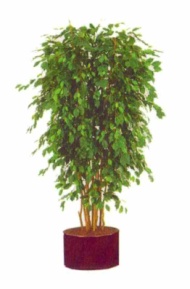 Фикус «Бенджамина» многоствольный120 см2 штФикус «Бенджамина» многоствольный100 см2 штФикус «Бонсай» извитой ствол150 мс.2 шт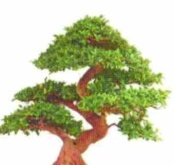 Цимбидиум (цвет -вишневый)от 60см3 шт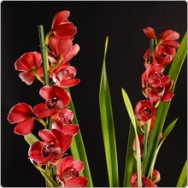 ЗОНА 06ЗОНА 06ЗОНА 06ЗОНА 06Фикус «Бонсай» извитой ствол40 см2 шт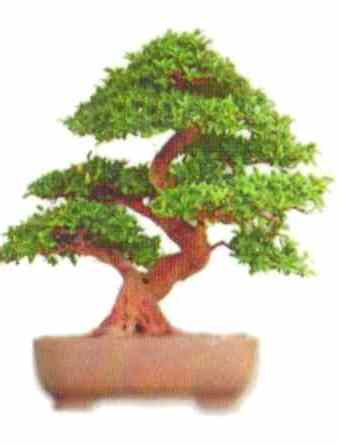 Лимонное/Апельсиновое дерево160 см.1 шт.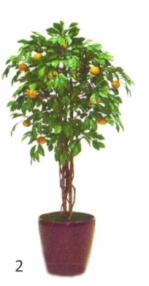 ЗОНА 05ЗОНА 05ЗОНА 05ЗОНА 05Полисциас150 см1 шт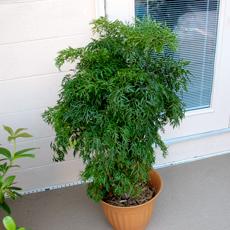 ЗОНА 09ЗОНА 09ЗОНА 09ЗОНА 09Фикус «Бонсай»40 см2 шт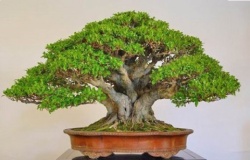 КАШПО с интегрированным водным индикаторомКАШПО с интегрированным водным индикаторомКАШПО с интегрированным водным индикаторомКАШПО с интегрированным водным индикаторомLechuza Classico -  эспрессо476 шт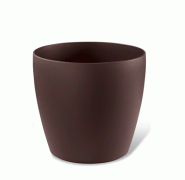 Lechuza Classico-  эспрессо402 штLechuza Classico-  эспрессо322 шт______________________________________________________________________[наименование, адрес Организатора]для ____________________________________[ФИО контактного лица, указанного в Извещении]НЕ ВСКРЫВАТЬ ДО «__»_______201_г.НЕ ВСКРЫВАТЬ ДО «__»_______201_г.На участие в: __________________________________________________________________________[Наименование закупочной процедуры и предмета закупки как звучит в Уведомлении]На участие в: __________________________________________________________________________[Наименование закупочной процедуры и предмета закупки как звучит в Уведомлении]Предложение поступило:  дата  «___» _______ 200   г.Предложение поступило:  дата  «___» _______ 200   г.	  Лот №___ [наименование]	Время ____ час. _____ мин. 	  Лот №___ [наименование]	Время ____ час. _____ мин. (заполняется Организатором)(заполняется Организатором)______________________________________________________________________[наименование, адрес Организатора]__________________________________[наименование комиссии] От___________________________________________________________________________________________________________________________________________________________________________________[почтовый адрес Участника, полное и краткое наименование  в соответствии с учредительными документами]НЕ ВСКРЫВАТЬ ДО «___»______201_г.Вскрывать только на заседании закупочной комиссииОт___________________________________________________________________________________________________________________________________________________________________________________[почтовый адрес Участника, полное и краткое наименование  в соответствии с учредительными документами]НЕ ВСКРЫВАТЬ ДО «___»______201_г.Вскрывать только на заседании закупочной комиссииНа участие в: ______________________________________________________________________________[Наименование закупочной процедуры и предмета закупки как звучит в Уведомлении]На участие в: ______________________________________________________________________________[Наименование закупочной процедуры и предмета закупки как звучит в Уведомлении]  Лот №___ [наименование]  Лот №___ [наименование]№ п/пЗначимость, %Значение в баллахНаименование критерия1.60100Стоимость предложения2.40Квалификация участника 2.170Опыт выполнения аналогичных по характеру и объему проектов за последние 3 года 2.2.30Количество положительных отзывов (рекомендаций) по выполнению аналогичных по характеру и объему  проектов за последние 3 года 100Итоговая стоимость Предложения, 
руб. с НДС___________________________________(итоговая стоимость, руб. с НДС)№ п/пТип растенияКол-во, шт.Высота растенияЦена обслуживания за ед.  (руб. с НДС) в месяцСтоимость обслуживания (руб. с НДС) в месяцВсего стоимость обслуживания на один календарный год (руб. с НДС)Гарантийное обслуживание да/нет1.ДеревьяДеревьяДеревьяДеревьяДеревьяДеревьяДеревья1.1.Фикус 
Бенджамина4от 150 до 180 см.1.2.Фикус Али3от 150 до 180 см.1.3.Драцена5от 150 до 180 см.1.4.Шефлера2от 150 до 180 см.1.5.Монстера1от 150 до 180 см.2.ГоршечныеГоршечныеГоршечныеГоршечныеГоршечныеГоршечныеГоршечные2.1.Нолина 9от 160 до 150 см2.2.Красула 10от 160 до 150 см2.3.Юкка 4от 160 до 150 см2.4.Антуриум 1от 160 до 150 см2.5.Калатея 6от 160 до 150 см2.6.Дифенбахия1от 160 до 150 см2.7.Фаленопсис 7от 160 до 150 см2.8.Замиокулькас 2от 160 до 150 см2.9.Фикус микрокарпа 1от 160 до 150 см3.КлумбовыеКлумбовыеКлумбовыеКлумбовыеКлумбовыеКлумбовыеКлумбовые3.1.Аглаонема 26от 30 до 60 см3.2.Гузмания 36от 30 до 60 см3.3.Крассула 2от 30 до 60 см3.4.Спатифиллум1от 30 до 60 см3.5.Зантедеския 1от 30 до 60 см3.6.Хойя 5от 30 до 60 см3.7.Сансевиерия 1от 30 до 60 см3.8.Самшит2от 30 до 60 смИтого с учетом НДС 18% за месяцИтого с учетом НДС 18% за месяцИтого с учетом НДС 18% за месяцИтого с учетом НДС 18% за месяцИтого с учетом НДС 18% за месяцВсего с учетом НДС 18% на один календарный годВсего с учетом НДС 18% на один календарный годВсего с учетом НДС 18% на один календарный годВсего с учетом НДС 18% на один календарный годВсего с учетом НДС 18% на один календарный годВсего с учетом НДС 18% на один календарный год№ п/пТип растенияКол-во, шт.Кол-во, шт.Высота растенияЦена обслуживания за ед.  (руб. с НДС) в месяцЦена обслуживания за ед.  (руб. с НДС) в месяцСтоимость обслуживания (руб. с НДС) в месяцСтоимость обслуживания (руб. с НДС) в месяцВсего стоимость обслуживания на один календарный год (руб. с НДС)Всего стоимость обслуживания на один календарный год (руб. с НДС)Гарантийное обслуживание да/нет1.ДеревьяДеревьяДеревьяДеревьяДеревьяДеревьяДеревьяДеревьяДеревьяДеревьяДеревья1.1.Монстерра4от 150 до 180 смот 150 до 180 смот 150 до 180 см1.2.Драцена 6от 150 до 180 смот 150 до 180 смот 150 до 180 см1.3.Юкка 1от 150 до 180 смот 150 до 180 смот 150 до 180 см1.4.Ховея 4от 150 до 180 смот 150 до 180 смот 150 до 180 см2.ГоршечныеГоршечныеГоршечныеГоршечныеГоршечныеГоршечныеГоршечныеГоршечныеГоршечныеГоршечныеГоршечные2.1.Диффенбахия 1от 60 до 100смот 60 до 100смот 60 до 100см2.2.Замиокулькас2от 60 до 100смот 60 до 100смот 60 до 100см2.3.Фаленопсис2от 60 до 100смот 60 до 100смот 60 до 100см2.4.Сансевиерия2от 60 до 100смот 60 до 100смот 60 до 100смИтого с учетом НДС 18% за месяцИтого с учетом НДС 18% за месяцИтого с учетом НДС 18% за месяцИтого с учетом НДС 18% за месяцИтого с учетом НДС 18% за месяцИтого с учетом НДС 18% за месяцИтого с учетом НДС 18% за месяцВсего с учетом НДС 18% на один календарный годВсего с учетом НДС 18% на один календарный годВсего с учетом НДС 18% на один календарный годВсего с учетом НДС 18% на один календарный годВсего с учетом НДС 18% на один календарный годВсего с учетом НДС 18% на один календарный годВсего с учетом НДС 18% на один календарный годВсего с учетом НДС 18% на один календарный год№ п/пНаименованиеВысота растения, смКол-во, шт.ИзображениеЦена за ед. (руб. с НДС)Сумма (руб. с НДС)Цена обслуживания за ед.  (руб. с НДС) в месяцСтоимость обслуживания (руб. с НДС) в месяцВсего стоимость обслуживания на один календарный год (руб. с НДС)Гарантийное обслуживание да/нетЗОНА 09ЗОНА 09ЗОНА 09ЗОНА 09ЗОНА 09ЗОНА 09ЗОНА 09ЗОНА 09ЗОНА 09ЗОНА 091Фикус «Бенджамина» многоствольный150 2 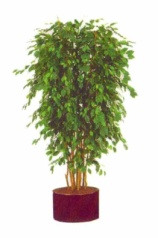 2Фикус «Бенджамина» многоствольный120  2 3Фикус «Бенджамина» многоствольный100 2 4Фикус  Микрокарпа «Бонсай» извитой ствол150 2 45Цимбидиум (вишневый)от 60 см3 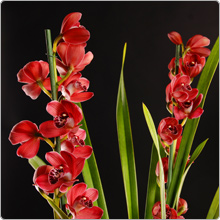 ЗОНА 06ЗОНА 06ЗОНА 06ЗОНА 06ЗОНА 06ЗОНА 06ЗОНА 06ЗОНА 06ЗОНА 06ЗОНА 066Фикус «Бонсай» извитой ствол40 2 7Лимонное/Апельсиновое дерево150 1 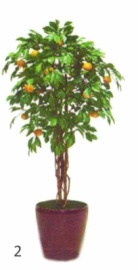 ЗОНА 05ЗОНА 05ЗОНА 05ЗОНА 05ЗОНА 05ЗОНА 05ЗОНА 05ЗОНА 05ЗОНА 05ЗОНА 058Полисциас150 1 ЗОНА 11ЗОНА 11ЗОНА 11ЗОНА 11ЗОНА 11ЗОНА 11ЗОНА 11ЗОНА 11ЗОНА 11ЗОНА 119Фикус «Бонсай»40 2 10Лимонное/Апельсиновое дерево150 1  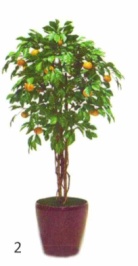 Итого сумма за поставку растений с учетом  НДС 18%Итого сумма за поставку растений с учетом  НДС 18%Итого сумма за поставку растений с учетом  НДС 18%Итого сумма за поставку растений с учетом  НДС 18%Итого сумма за поставку растений с учетом  НДС 18%Итого сумма за поставку растений с учетом  НДС 18%Итого сумма за поставку растений с учетом  НДС 18%Итого сумма за поставку растений с учетом  НДС 18%Итого с учетом НДС 18% за месяцИтого с учетом НДС 18% за месяцИтого с учетом НДС 18% за месяцИтого с учетом НДС 18% за месяцИтого с учетом НДС 18% за месяцИтого с учетом НДС 18% за месяцИтого с учетом НДС 18% за месяцИтого с учетом НДС 18% за месяцИтого  с учетом НДС 18% за календарный годИтого  с учетом НДС 18% за календарный годИтого  с учетом НДС 18% за календарный годИтого  с учетом НДС 18% за календарный годИтого  с учетом НДС 18% за календарный годИтого  с учетом НДС 18% за календарный годИтого  с учетом НДС 18% за календарный годИтого  с учетом НДС 18% за календарный год№ №п/пНаименованиеВысота, смКол-во, шт.ИзображениеЦена за ед. (руб. с НДС)Сумма (руб. с НДС)1Lechuza Classico с системой автополива -  эспрессо4762Lechuza Classico с системой автополива -  эспрессо4023Lechuza Classico с системой автополива -  эспрессо322Итого сумма с учетом НДС 18%Итого сумма с учетом НДС 18%Итого сумма с учетом НДС 18%Итого сумма с учетом НДС 18%Итого сумма с учетом НДС 18%Итого сумма с учетом НДС 18%№ п/пТип растенияВысота растенияСтоимость за ед. (руб.с НДС)Примечание1.1.Фикус  штамбовый от 150 до 180 см.1.2.Фикус Алиот 150 до 180 см.1.3.Фикус Бенджамина многоствольныйот 150 до 180 см.1.4.Драценаот 150 до 180 см.1.5.Юкка от 150 до 180 см.1.6.Шефлераот 150 до 180 см.2.1.Нолинаот 150 до 100 см2.2.Красулаот 150 до 100 см2.3.Драцена "зеленая"от 150 до 100 см2.4.Драцена компактаняот 150 до 100 см2.5.Радермахераот 150 до 100 см2.6.Фикус "бонсай"от 150 до 100 см2.7.Эсхинантусот 150 до 100 см2.8.Юккаот 150 до 100 см2.9.Антуриумот 150 до 100 см2.10.Калатеяот 150 до 100 см2.11.Дендробиумот 150 до 100 см2.12.Дифенбахияот 150 до 100 см2.13.Фикус микрокарпаот 150 до 100 см2.14.Фаленопсисот 150 до 100 см2.15.Замиокулькасот 150 до 100 см3.1.Аглаонемаот 60 до 100 см3.2.Гузманияот 60 до 100 см3.3.Бонсай (кармона, клен, можевельник)от 60 до 100 см3.4.Красулаот 60 до 100 см3.5.Спатифиллумот 60 до 100 см3.6.Зантедескияот 60 до 100 см3.7.Аглаонемаот 30 до 60 см3.8.Гузманияот 30 до 60 см3.9.Бонсай (кармона, клен, можевельник)от 30 до 60 см3.10.Красулаот 30 до 60 см3.11.Спатифиллумот 30 до 60 см3.12.Зантедескияот 30 до 60 см№ п/пТип кашпо с системой автополиваРазмер кашпоЦена за ед. (руб. с НДС)Примечание1Lechuza Cubico Cottage30х561Lechuza Cubico Cottage40х752Lechuza Classico21х202Lechuza Classico28х262Lechuza Classico35х332Lechuza Classico43х402Lechuza Classico50х472Lechuza Classico60х562Lechuza Classico70х653Lechuza Deltini14x183Lechuza Quadro LS21х203Lechuza Quadro LS28х263Lechuza Quadro LS35х333Lechuza Quadro LS43х403Lechuza Quadro LS50х474Lechuza Rondo32х564Lechuza Rondo40х755Lechuza Cararo75х436Lechuza Cube Cottage40х446Lechuza Cube Cottage50х507Lechuza Cilindro Cottage23х417Lechuza Cilindro Cottage32х568Lechuza Cubico9х188Lechuza Cubico14х268Lechuza Cubico22х41Lechuza Cubico30х56Lechuza Cubico40х75Lechuza Cubico50х959Lechuza Delta 2040х1810Lechuza Balconera Cottage50х19№п/пТип Примерныйпереченьрастений(шт.)Кол-во(шт.)Цена за ед., включая работу флористов (руб. с НДС)Стоимость (руб. с НДС)Стоимость доставки(руб. с НДС)Всего(руб. с НДС)Изображение1Подарочный букет-роза гран-при71Подарочный букет-роза кустовая41Подарочный букет-амариллис11Подарочный букет-альстромерия51Подарочный букет-ирис;51Подарочный букет-гербера31Подарочный букет-салал51Подарочный букет-папоротник 102Подарочный VIP-букет-роза гран-при 92Подарочный VIP-букет-амариллис22Подарочный VIP-букет-лилия кустовая22Подарочный VIP-букет-антуриум32Подарочный VIP-букет-альстромерия102Подарочный VIP-букет-ирис 92Подарочный VIP-букет-гербера72Подарочный VIP-букет-салал102Подарочный VIP-букет-папоротник15Еженедельная доставкаЕженедельная доставкаЕженедельная доставкаЕженедельная доставкаЕженедельная доставкаЕженедельная доставкаЕженедельная доставкаЕженедельная доставкаЕженедельная доставка3Настольные композиции из живых  цветов30-35 см43Настольные композиции из живых  цветов40-45 см73Настольные композиции из живых  цветов45-50 см24Хризантема кустовая или альстромерия60-80 см50№п/пНаименованиеПримерныйпереченьрастений(шт.)Кол-во(щт.)Цена за ед., включая работу флористов (руб. с НДС)Стоимость (руб. с НДС)Стоимость доставки(руб. с НДС)Всего(руб. с НДС)ИзображениеКомпозиции, гирлянды из живых цветов настольныеКомпозиции, гирлянды из живых цветов настольныеКомпозиции, гирлянды из живых цветов настольныеКомпозиции, гирлянды из живых цветов настольныеКомпозиции, гирлянды из живых цветов настольныеКомпозиции, гирлянды из живых цветов настольныеКомпозиции, гирлянды из живых цветов настольныеКомпозиции, гирлянды из живых цветов настольныеКомпозиции, гирлянды из живых цветов настольные11 метр Орхидея, роза, ранункулюс, лизиантус, салал…122 метра Гербера, орхидея, анемон, салал, хризантема к., амариллис…133 метра  Роза, орхидея, альстромерия, амариллис, антуриум, зелень…145 метровОрхидея, роза, антуриум, фрезия, анемон, зелень…15Новогодняя композиция более 50 см.С хвоей16Новогодняя композиция более 1 метраС хвоей1Напольные композиции в керамических напольных вазахНапольные композиции в керамических напольных вазахНапольные композиции в керамических напольных вазахНапольные композиции в керамических напольных вазахНапольные композиции в керамических напольных вазахНапольные композиции в керамических напольных вазахНапольные композиции в керамических напольных вазахНапольные композиции в керамических напольных вазахНапольные композиции в керамических напольных вазах7произвольно18произвольно1Настольные композиции из сухоцветов и (хороших)искусственных цветов в керамических вазах Настольные композиции из сухоцветов и (хороших)искусственных цветов в керамических вазах Настольные композиции из сухоцветов и (хороших)искусственных цветов в керамических вазах Настольные композиции из сухоцветов и (хороших)искусственных цветов в керамических вазах Настольные композиции из сухоцветов и (хороших)искусственных цветов в керамических вазах Настольные композиции из сухоцветов и (хороших)искусственных цветов в керамических вазах Настольные композиции из сухоцветов и (хороших)искусственных цветов в керамических вазах Настольные композиции из сухоцветов и (хороших)искусственных цветов в керамических вазах Настольные композиции из сухоцветов и (хороших)искусственных цветов в керамических вазах 9- произвольно110- произвольно111- произвольно1Срезка (изображение не требуется)Срезка (изображение не требуется)Срезка (изображение не требуется)Срезка (изображение не требуется)Срезка (изображение не требуется)Срезка (изображение не требуется)Срезка (изображение не требуется)Срезка (изображение не требуется)Срезка (изображение не требуется)12Роза (всех сортов) 80-100 см.Роза (всех сортов) 80-100 см.113Роза (всех сортов) 60-70 см.Роза (всех сортов) 60-70 см.114Роза куст. (всех сортов) 80-100 смРоза куст. (всех сортов) 80-100 см115Роза куст. (всех сортов) 60-70 смРоза куст. (всех сортов) 60-70 см116Хризантема кустоваяХризантема кустовая117Хризантема одноголоваяХризантема одноголовая118АльстромерияАльстромерия119Гвоздика кустоваяГвоздика кустовая120Гвоздика одноголоваяГвоздика одноголовая121Гербера minГербера min122ГербераГербера123ПионПион124СиреньСирень125ЛизиантусЛизиантус126ТюльпанТюльпан127ИрисИрис128НарцисНарцис129АнемонАнемон130РанункулюсРанункулюс131АмариллисАмариллис132АнтуриумАнтуриум133Цимбидиум 15 шт.Цимбидиум 15 шт.134Фаленопсис 12 штФаленопсис 12 шт135Дендробиум веткаДендробиум ветка136Лилия от 5 бутоновЛилия от 5 бутонов137ФрезияФрезия138КаллаКалла139ПодсолнухПодсолнух140ЛандышЛандыш141ГортензияГортензия142АнтиринумАнтиринум143ГиацинтГиацинт144БоувардияБоувардия145ГиперикумГиперикум146ПапоротникПапоротник147СалалСалал148Берграс Берграс пучок№ п/пНаименованиеСведения об Участнике1Организационно-правовая форма и фирменное наименование Участника2Учредители (перечислить наименования и организационно-правовую форму или Ф.И.О. всех учредителей, чья доля в уставном капитале превышает 10%)3Свидетельство о внесении в Единый государственный реестр юридических лиц (дата и номер, кем выдано)4ИНН Участника5Юридический адрес6Почтовый адрес7Филиалы: перечислить наименования и почтовые адреса8Банковские реквизиты (наименование и адрес банка, номер расчетного счета Участника в банке, телефоны банка, прочие банковские реквизиты)9Телефоны Участника (с указанием кода города)10Факс Участника (с указанием кода города)11Адрес электронной почты Участника12Фамилия, Имя и Отчество руководителя Участника, имеющего право подписи согласно учредительным документам Участника, с указанием должности и контактного телефона13Фамилия, Имя и Отчество главного бухгалтера Участника14Фамилия, Имя и Отчество ответственного лица Участника с указанием должности и контактного телефонаНаименование/описание проектовОбъем выполненных работ в ценах на дату исполнения обязательств (в руб.)Объем выполненных работ в ценах на дату исполнения обязательств (в руб.)Объем выполненных работ в ценах на дату исполнения обязательств (в руб.)Период выполнения проектаПериод выполнения проектаЗаказчик (адрес, телефон, контактное лицо) с указанием возможности референс-визитаЗаказчик (адрес, телефон, контактное лицо) с указанием возможности референс-визитаНаименование/описание проектовобщий объемв т. ч. собственными силамив т. ч. собственными силаминачалоокончаниеЗаказчик (адрес, телефон, контактное лицо) с указанием возможности референс-визитаЗаказчик (адрес, телефон, контактное лицо) с указанием возможности референс-визита12334566____________________________________(подпись, М.П.)____________________________________(фамилия, имя, отчество подписавшего, должность)Перечень отзывов (рекомендаций) контрагентов Участника.____________________________________(подпись, М.П.)____________________________________(фамилия, имя, отчество подписавшего, должность)Перечень отзывов (рекомендаций) контрагентов Участника.____________________________________(подпись, М.П.)____________________________________(фамилия, имя, отчество подписавшего, должность)Перечень отзывов (рекомендаций) контрагентов Участника.____________________________________(подпись, М.П.)____________________________________(фамилия, имя, отчество подписавшего, должность)Перечень отзывов (рекомендаций) контрагентов Участника.____________________________________(подпись, М.П.)____________________________________(фамилия, имя, отчество подписавшего, должность)Перечень отзывов (рекомендаций) контрагентов Участника.____________________________________(подпись, М.П.)____________________________________(фамилия, имя, отчество подписавшего, должность)Перечень отзывов (рекомендаций) контрагентов Участника.____________________________________(подпись, М.П.)____________________________________(фамилия, имя, отчество подписавшего, должность)Перечень отзывов (рекомендаций) контрагентов Участника.____________________________________(подпись, М.П.)____________________________________(фамилия, имя, отчество подписавшего, должность)Перечень отзывов (рекомендаций) контрагентов Участника.Название контрагентаПредмет взаимоотношений, исполнение которых положительно оцененоконтрагентомПредмет взаимоотношений, исполнение которых положительно оцененоконтрагентомРеквизиты документа (название, дата, номер), подтверждающего действительность предмета взаимоотношений Участника   и контрагентаРеквизиты документа (название, дата, номер), подтверждающего действительность предмета взаимоотношений Участника   и контрагентаРеквизиты документа (название, дата, номер), подтверждающего действительность предмета взаимоотношений Участника   и контрагентаРеквизиты документа (название, дата, номер), подтверждающего действительность предмета взаимоотношений Участника   и контрагентаПримечания(по решению Участника)12233334